Управление образования и молодежной политики администрации Павловского муниципального округа информирует о возобновлении работы центра психолого – педагогической помощи детям и семьям «Доверие».В центре психолого-педагогической помощи «Доверие» работают опытные специалисты, которые могут оказать комплексную психолого - педагогическую помощь детям, оказавшимся в трудной жизненной ситуации, испытывающим эмоциональные проблемы, тревогу, связанную со сдачей экзаменов, выбором профессии, адаптацией, с трудностями в обучении, с трудностями речевого развития, с трудностями во взаимоотношениях со сверстниками, а также их родителям и педагогам.С помощью комплекса диагностических методик и коррекционно-развивающих занятий специалисты помогут выявить причину возникновения проблемы и помогут в ее решении.График работы специалистов центра психолого-педагогической помощи «Доверие»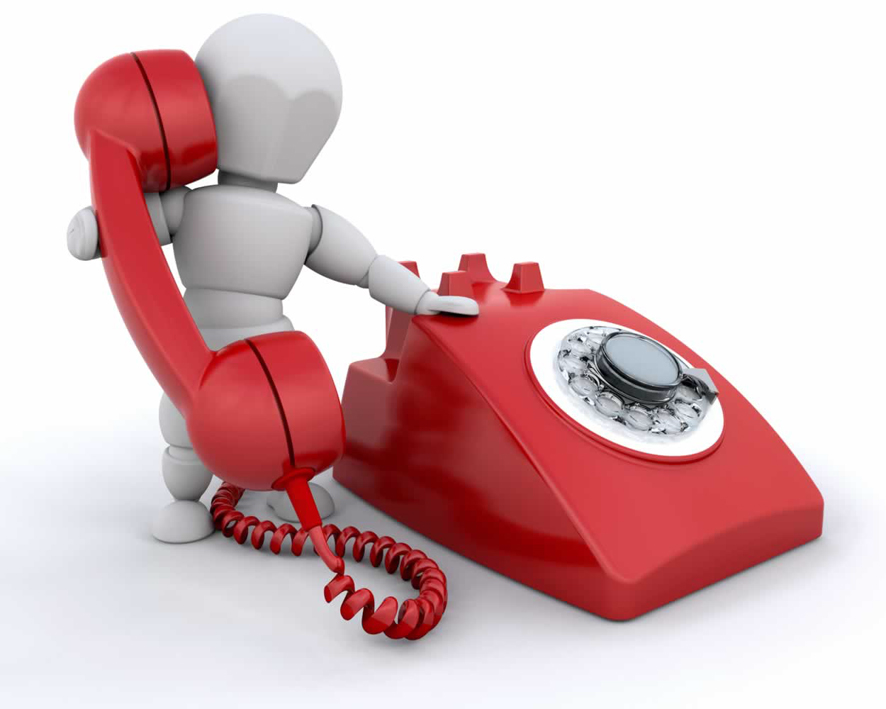 Кроме этого в кабинете работает телефон доверия, по которому вы также можете получить консультации.Звоните по телефону 2-26-15 и приходите к нам: ул. Профсоюзная д. 48      с понедельника по четверг  13.00 - 16.00 ч. Помните!В жизни нет нерешаемых проблем,выход есть всегда!Позвоните и поделитесь тем, что Вас беспокоит! Дни недели, время приемаФ.И.О. специалистаКлиенты центра «Доверие»Понедельник13.00-16.00Коблова Наталья Геннадьевна, педагог-психолог МБОУ СШ №7 г. ПавловоДети младшего школьного возраста и их родители (законные представители).Вторник13.00-16.00Шашкина Наталия Павловна, педагог-психолог МАДОУ д/с №25 «Сувенир» г. Павлово, руководитель ТПМПКДети дошкольного возраста и их родители (законные представители).Среда13.00-16.00Мелякова Светлана Евгеньевна,  педагог-психолог МБОУ Ясенецкая СШДети школьного возраста, родители (законные представители), педагоги, оказавшиеся в трудной жизненной ситуации.Четверг13.00-16.00Тарабарина Светлана  Александровна, учитель-логопед  МБДОУ д/с №23 «Колокольчик» г. ПавловоДети, имеющие проблемы речевого развития, и их родители (законные представители).